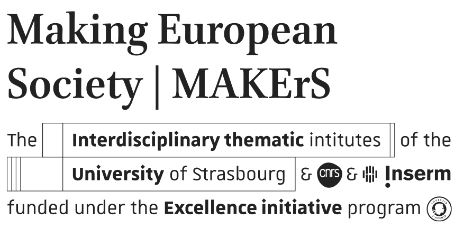 POSTDOCTORAL CONTRACT - APPLICATION FORMPOSTDOCTORAL RESEARCH PROJECTGeneral informationGeneral informationCivility    Madam                                                 SirFamily nameFirst nameDate of birthNationalityAddress City :                                                          Post Code :Country :Phone number (+ country code)Email addressCurrent positionDate of Thesis Defense Thesis discipline(s) Title of the research projectMAKErS research axis concerned  Axis 1 - Theory, concepts and research integration  Axis 2 - Contemporary issues of European society  Axis 3 - Construction of European society  Axis 4 - How European society is regulated  Documents to be provided  Detailed CV Application Form with Research proposal List of publications                                     1 publication  PhD Thesis            Thesis summary        (Pre)-Defense reportPostdoctoral Research project (25 000 Characters max, without bibliography) Family Name :                                                                               First Name :Research proposalTo what extent does this research project have an interdisciplinary dimension? Work schedule for each year of contractBibliography of the research project 